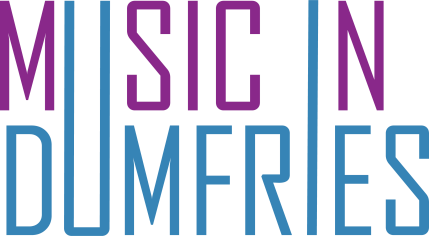 77th  Season 2023-2024SUBSCRIPTION SEASON TICKET APPLICATIONSubscription season ticket (7 concerts) Adult £75  Student  £20Single tickets per concert: Adult £15  Student £5  available via website www.musicindumfries.com, at the door or from MidSteeple Box OfficePlease note: a subscription season ticket also entitles you to 50% discount on concert tickets at Moffat Music Society, Lockerbie Music Society and Carlisle Music SocietyPLEASE COMPLETE ALL SECTIONS IN BLOCK CAPITALS*I give permission for Music in Dumfries to use my email address to send me information about MiD concerts, and other concert news. These details will not be shared with third parties.Season tickets				............  no. @ £75 / £20	£Donation**								£					Total payment 		£ ___________**Donations can be gift aided, which will increase their value by 25%, if a Gift Aid Mandate is completed.Please make cheques payable to Music in Dumfries and send to:Pam Pumphrey, Clonyard Farm, Colvend, Dalbeattie, DG5 4QW        Please turn overIf you would like your season ticket to be posted to you, please enclose a stamped, addressed envelope; otherwise, tickets may be collected at the first concert of the season which this year will be on Friday 29 September 2023 at The Bridge Glasgow Road Dumfries DG2 9AWWE NEED YOUR HELP!As well as your subscriptions and a generous grant from Chamber Music Scotland, we rely on fundraising and donations to support our concert programme.  If you can help with a donation, however small, towards the general support of Music in Dumfries, we would be most grateful. Please complete the relevant section on this season ticket application form.  If you would like MiD to collect gift aid on your donation please complete and sign the enclosed Gift Aid mandate and return with your ticket application.We would also appreciate practical help on concert nights.  If you are willing to help with any of the following tasks please tick the relevant box.If you are NOT subscribing but would still like to continue to receive information about MiD’s activities, please return this form, with name and e mail address sections completed.Thank you!Keep up to date at:    www.musicindumfries.comRegistered Charity No: SC012367TitleMrMrsMissMsMr & MrsOtherFirst NameSurnameAddressPost CodePhone NumberEmail Address*Provide overnight accommodation for musicians (B&B)Help with set up, serving and clearing interval refreshmentsSell CDs at the intervalHelp with clearing, tidying and restoring order at the end of concerts (around 15 - 20 minutesOffering transport on concert nights to someone who is unable to drive themself